Tutorial-Terms of a Discussion ForumPopuliOctober 6, 2016There will be times where you will be asked to participate in a discussion forum.  Below are key terms that will help all of us communicate with one another in our discussion forums. Forum – This is where we will hold multiple conversations with one another on each lesson’s topic.  The forum contains multiple posts and replies. (Blue Box)Thread – A thread is an initial post and a string of replies discussing one topic. (Red Box)Prompt – (Sometimes referred to as “topic” or “discussion question”) These are the discussion questions to you will respond.  (Yellow Box)Post – This will be your first response to the topic where you will address each of the discussion prompts.   An initial post done by someone will not be indented. (Purple Box)Replies – These are subsequent responses to other student’s discussion posts.  When a reply is made to a person’s initial post, the post will be indented under the initial post. (Orange Box)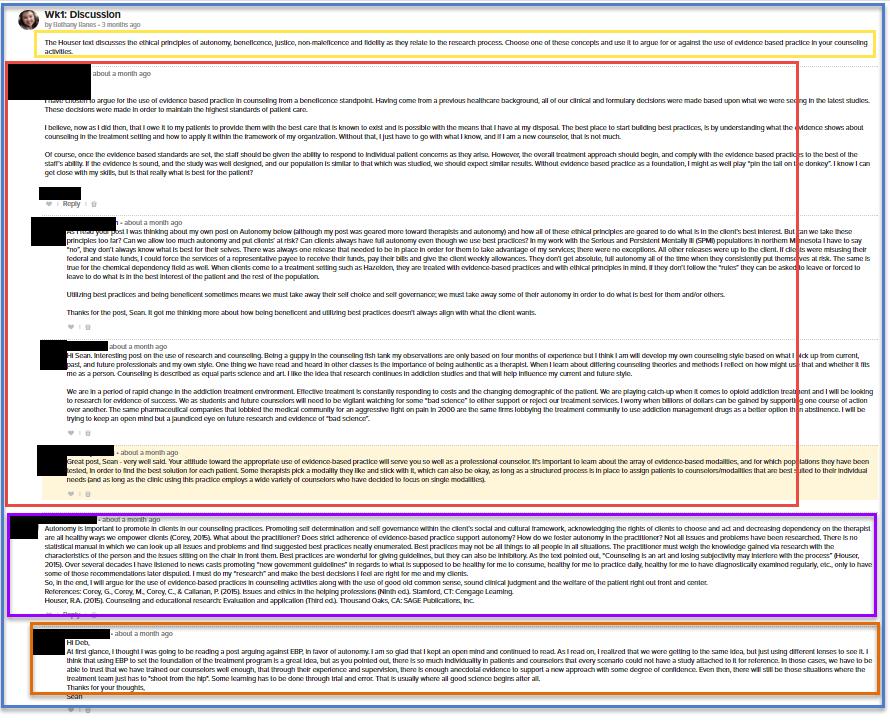 